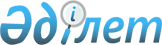 Германиядан радиометрикалық конвейерлiк өлшеуiш әкелуге рұқсат алу туралыҚазақстан Республикасы Премьер-Министрiнiң Өкiмi 1996 жылғы 6 маусым N 266



          1. "Қазақстан Республикасындағы тауарлардың /жұмыстар, қызмет
көрсетулер/ экспорты мен импортының тәртiбi туралы" Қазақстан
Республикасы Үкiметiнiң 1996 жылғы 12 наурыздағы N 298  
 P960298_ 
 
қаулысына сәйкес "Павлодар алюминий зауыты" акционерлiк қоғамына 
Германиядан Қазақстан Республикасына 1995 жылғы 27 желтоқсандағы 
N 95/12 контрактiге сәйкес Co 60/СЭҚ ТН код 2844 40.000/жиынтық 
белсендiлiгi 12 милликюрлiк сәулеленудiң екi өзектiк көзiн қосатын 
2 дана радиометрикалық конвейерлiк өлшеуiш әкелуге рұқсат етiлсiн.




          2. Қазақстан Республикасының Өнеркәсiп және сауда министрлiгi




белгiленген тәртiппен лицензия берсiн.
     3. Осы өкiмнiң орындалуына бақылау жасау Қазақстан
Республикасының Ғылым министрлiгi - Ғылым академиясының жанындағы
Атом энергиясы жөнiндегi агенттiкке жүктелсiн.

     Премьер-министрдiң
        орынбасары 
     
      
      


					© 2012. Қазақстан Республикасы Әділет министрлігінің «Қазақстан Республикасының Заңнама және құқықтық ақпарат институты» ШЖҚ РМК
				